台塑企業新進人員推薦表檢附佐證附件：成績單學程證明書英語檢測成績證書姓名國籍性別出生日期請複製相片電子檔身分證號碼連絡電話手機號碼請複製相片電子檔E-mail請複製相片電子檔通訊地址請複製相片電子檔最高學歷 長庚大學            系(所)          學位 長庚大學            系(所)          學位 長庚大學            系(所)          學位 長庚大學            系(所)          學位 長庚大學            系(所)          學位畢業年月   年  月請複製相片電子檔語言能力(大學部多益成績 600 分(含)以上、碩士班多益成績 650 分(含)以上、博士班多益成績 700 分(含)以上)(大學部多益成績 600 分(含)以上、碩士班多益成績 650 分(含)以上、博士班多益成績 700 分(含)以上)(大學部多益成績 600 分(含)以上、碩士班多益成績 650 分(含)以上、博士班多益成績 700 分(含)以上)(大學部多益成績 600 分(含)以上、碩士班多益成績 650 分(含)以上、博士班多益成績 700 分(含)以上)(大學部多益成績 600 分(含)以上、碩士班多益成績 650 分(含)以上、博士班多益成績 700 分(含)以上)(大學部多益成績 600 分(含)以上、碩士班多益成績 650 分(含)以上、博士班多益成績 700 分(含)以上)(大學部多益成績 600 分(含)以上、碩士班多益成績 650 分(含)以上、博士班多益成績 700 分(含)以上)請複製相片電子檔可上班日       年      月       日       年      月       日       年      月       日       年      月       日       年      月       日       年      月       日       年      月       日重要經歷服務機關職稱工作內容起訖時間重要經歷重要經歷希望職務類別(可複選)□電機(子)電儀類□營建土木類□醫療(儀)類□化工(學)類□機械類□研發類□安衛環類□生(品)管產銷類□財務會計類□人事經管類□行政總務類□行銷企劃類□營業銷售類□秘書助理類□法務類□資訊(工)類□旅遊(貨運)類□其他類希望工作地點(可複選)□北部□中部□南部□東部□大陸地區□美國□越南□其他學習成果學習成果學習成果學習成果學習成果學習成果畢業成績班排名百分比評分操性成績大學部：【前5%】5分；【前15%】4.5分；【前25%】4分研究所：【前10%】5分；【前30%】4.5分；【前50%】4分大學部：【前5%】5分；【前15%】4.5分；【前25%】4分研究所：【前10%】5分；【前30%】4.5分；【前50%】4分評分操性成績大學部提前畢業生：5分大學部提前畢業生：5分評分操性成績循經濟不利管道之畢業生：4分循經濟不利管道之畢業生：4分評分通過學程（0-0.5分）學程名稱：　　　　　　　　　　　　　　　通過課程/學分數：　　　　門課/　　　　學分學程名稱：　　　　　　　　　　　　　　　通過課程/學分數：　　　　門課/　　　　學分學程名稱：　　　　　　　　　　　　　　　通過課程/學分數：　　　　門課/　　　　學分評分實習經歷（0-0.5分）公司名稱：　　　　　　　　　　　　　　　起訖時間：　　　　　　　　　　　　　　　公司名稱：　　　　　　　　　　　　　　　起訖時間：　　　　　　　　　　　　　　　公司名稱：　　　　　　　　　　　　　　　起訖時間：　　　　　　　　　　　　　　　評分畢業專題/論文（0-0.5分）專題/論文名稱：　　　　　　　　　　　　成績：　　　　　專題/論文名稱：　　　　　　　　　　　　成績：　　　　　專題/論文名稱：　　　　　　　　　　　　成績：　　　　　評分參與研究計畫/產學合作計畫（0-0.5分）計畫名稱：計畫名稱：計畫名稱：評分備註：與台塑企業相關之學習成果項目，由導師/指導教授酌予加分。備註：與台塑企業相關之學習成果項目，由導師/指導教授酌予加分。備註：與台塑企業相關之學習成果項目，由導師/指導教授酌予加分。備註：與台塑企業相關之學習成果項目，由導師/指導教授酌予加分。備註：與台塑企業相關之學習成果項目，由導師/指導教授酌予加分。備註：與台塑企業相關之學習成果項目，由導師/指導教授酌予加分。專業能力雷達圖（大學部）專業能力雷達圖（大學部）全人教育雷達圖（大學部）全人教育雷達圖（大學部）全人教育雷達圖（大學部）全人教育雷達圖（大學部）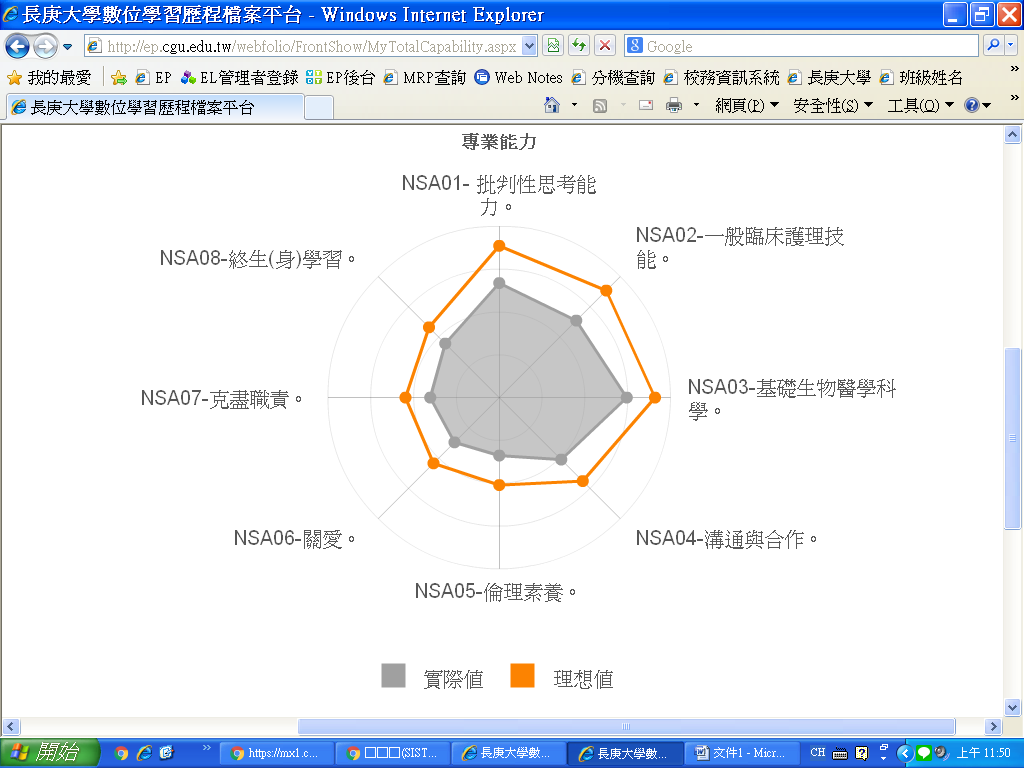 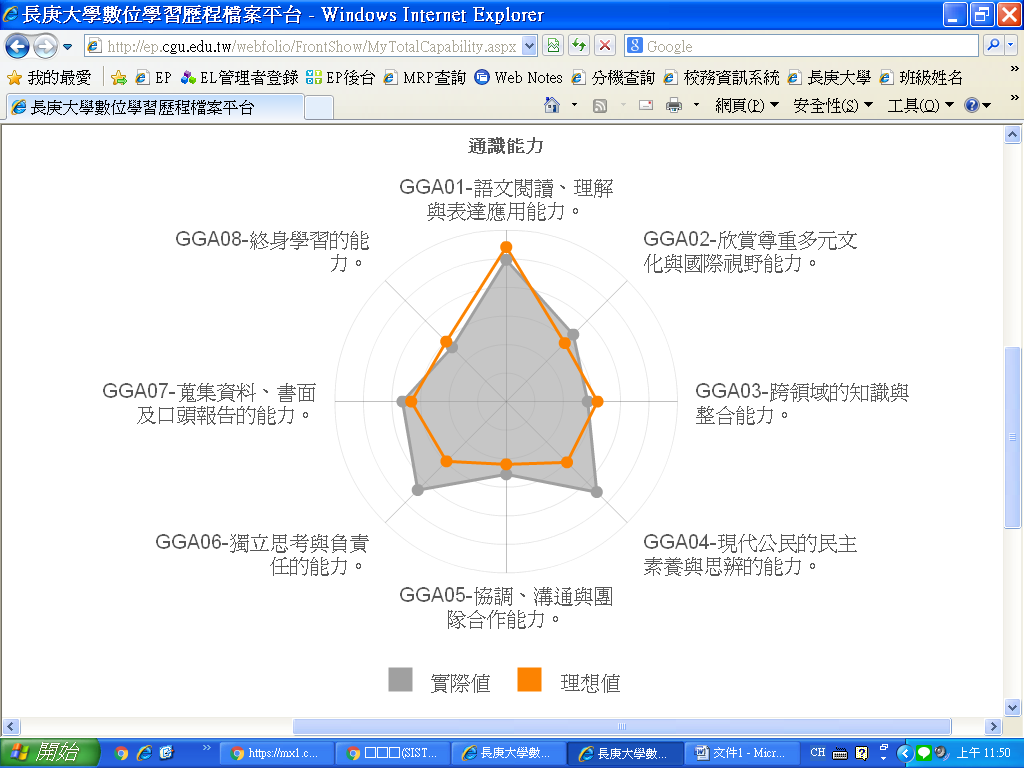 特殊事蹟與專長(請以條列方式簡要說明)特殊事蹟與專長(請以條列方式簡要說明)特殊事蹟與專長(請以條列方式簡要說明)特殊事蹟與專長(請以條列方式簡要說明)特殊事蹟與專長(請以條列方式簡要說明)特殊事蹟與專長(請以條列方式簡要說明)師長評核（請推薦教師補充說明學生在校特殊優秀表現或貢獻）師長評核（請推薦教師補充說明學生在校特殊優秀表現或貢獻）師長評核（請推薦教師補充說明學生在校特殊優秀表現或貢獻）師長評核（請推薦教師補充說明學生在校特殊優秀表現或貢獻）師長評核（請推薦教師補充說明學生在校特殊優秀表現或貢獻）師長評核（請推薦教師補充說明學生在校特殊優秀表現或貢獻）系所主任：系所主任：導師/指導教授：評分：（±0-3分）評分：（±0-3分）評分：（±0-3分）□ 符合推薦資格：總評分達8.5分(含)以上。□ 未符合推薦資格：總評分未達8.5分。□ 符合推薦資格：總評分達8.5分(含)以上。□ 未符合推薦資格：總評分未達8.5分。□ 符合推薦資格：總評分達8.5分(含)以上。□ 未符合推薦資格：總評分未達8.5分。總評分：總評分：總評分：